ИНСТРУКЦИОННАЯ КАРТА НА ВЫПОЛНЕНИЕ ОПЕРАЦИИ «Монтаж схемы комнаты с рожковой люстрой с учетом электроэнергии»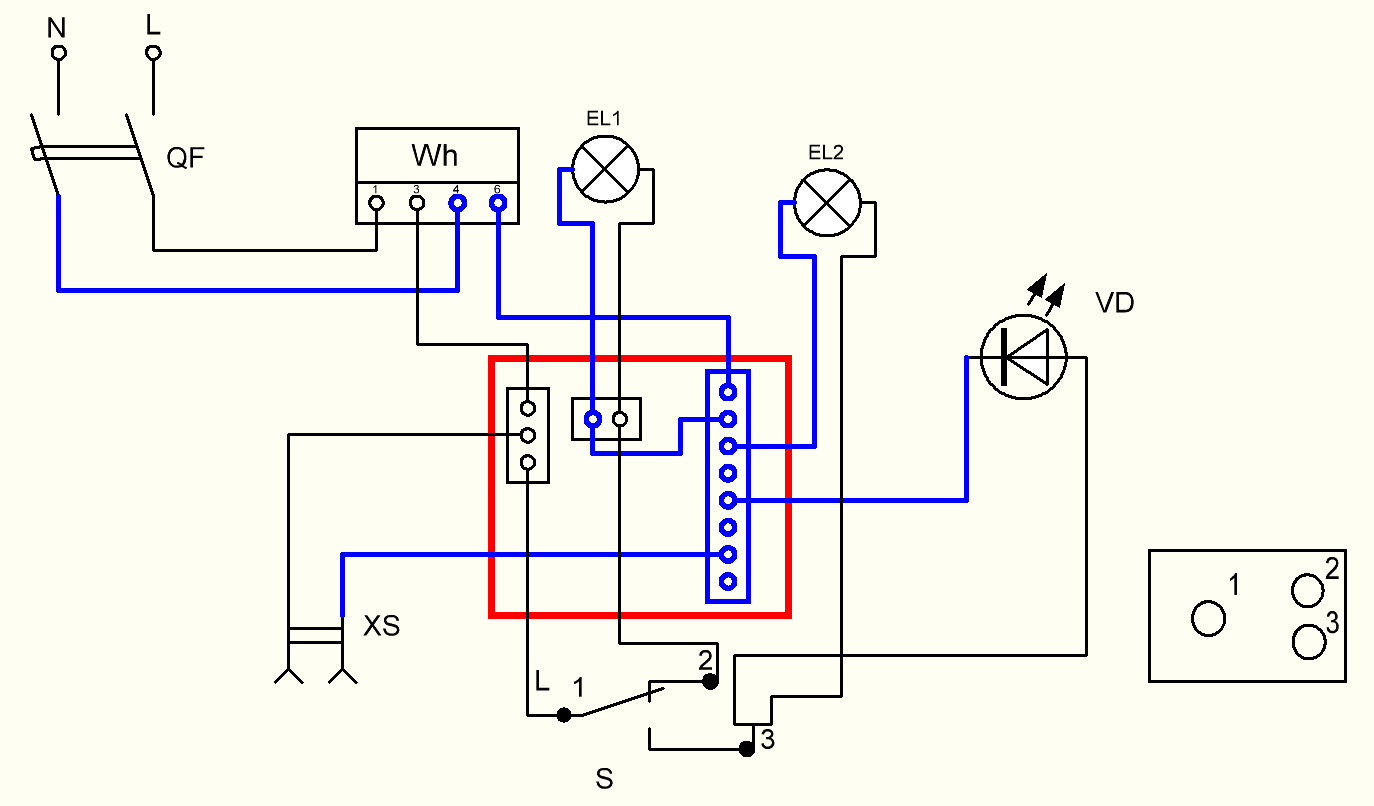 Схема «Монтаж схемы комнаты с рожковой люстрой с учетом электроэнергии»                                                                             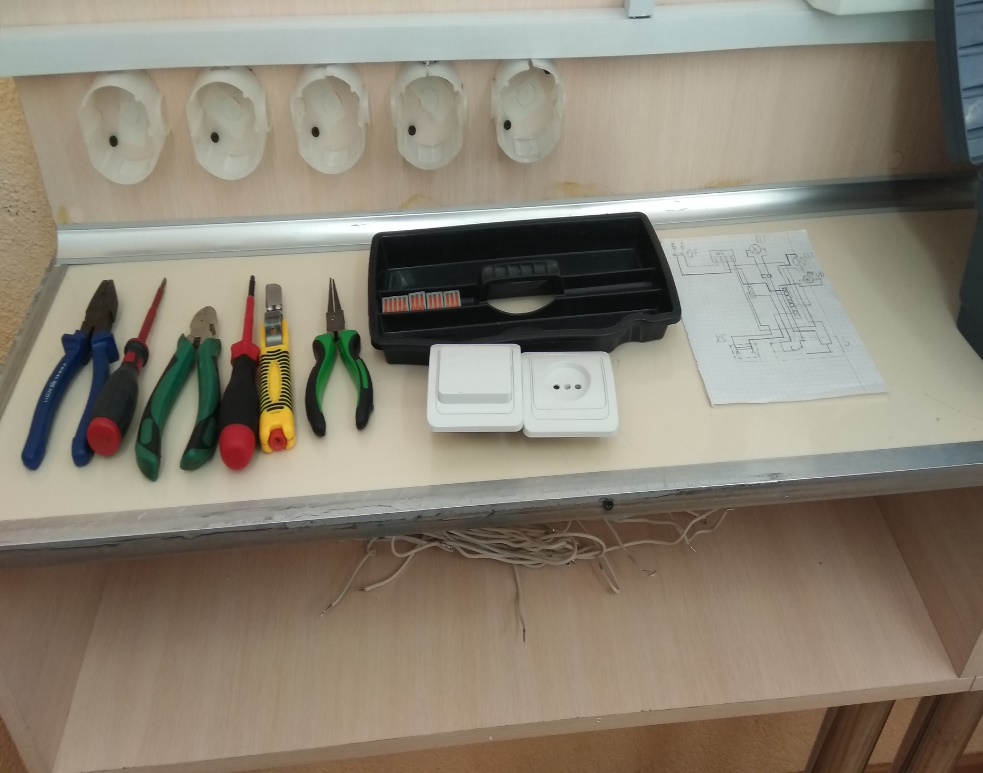 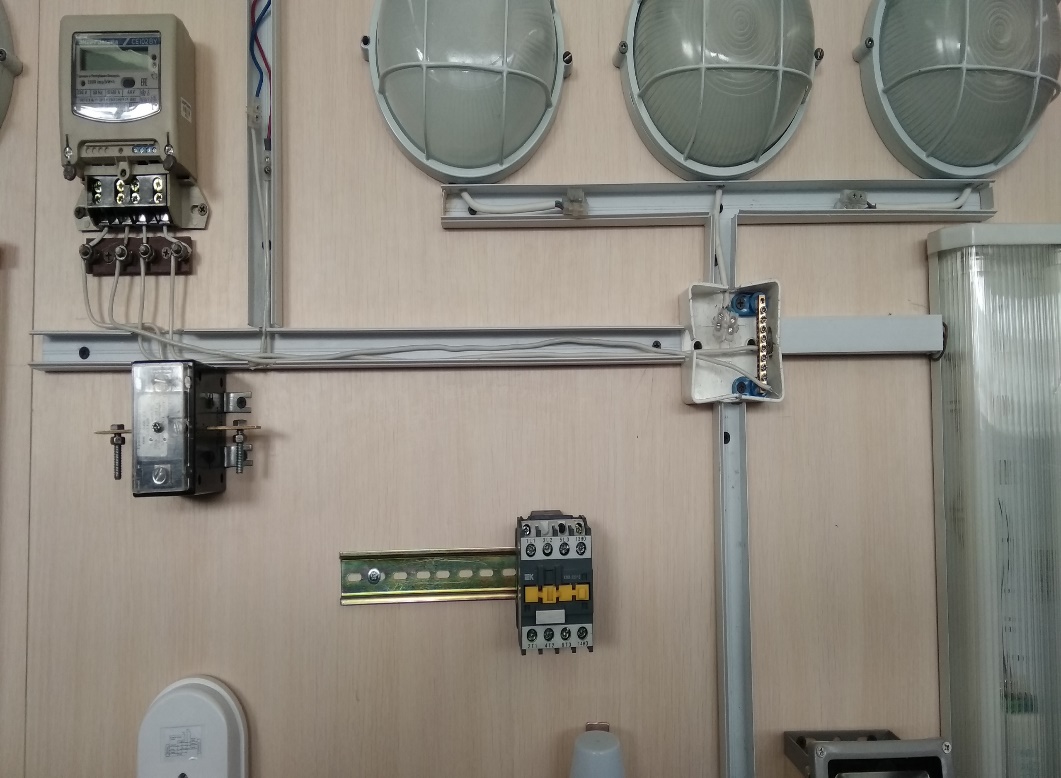 Рис.1Подготовка рабочего места к выполнению операции.	Рис.2 Подключение электрического счетчика.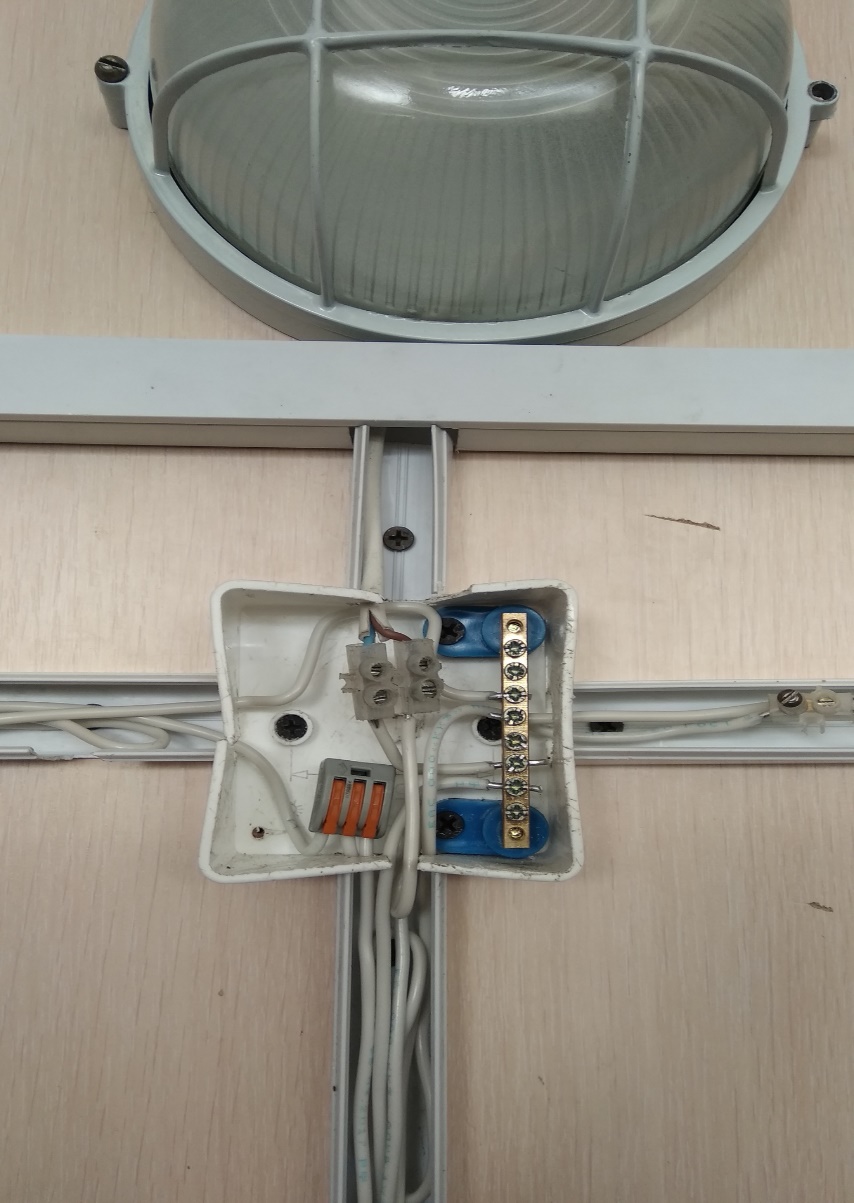 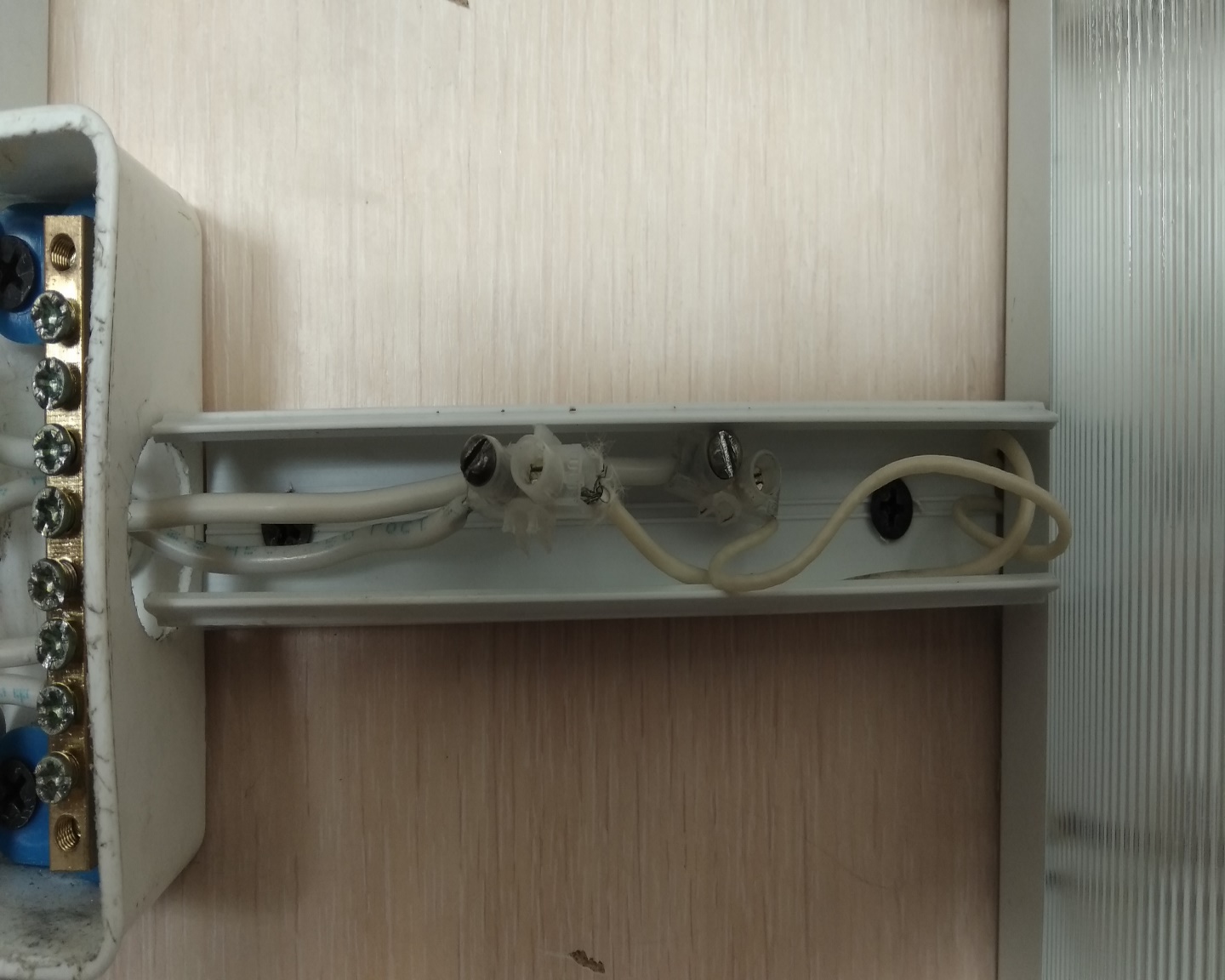 Рис.3 Подключение рожковой люстры.                                    Рис.4  Подключения люминесцентной лампы.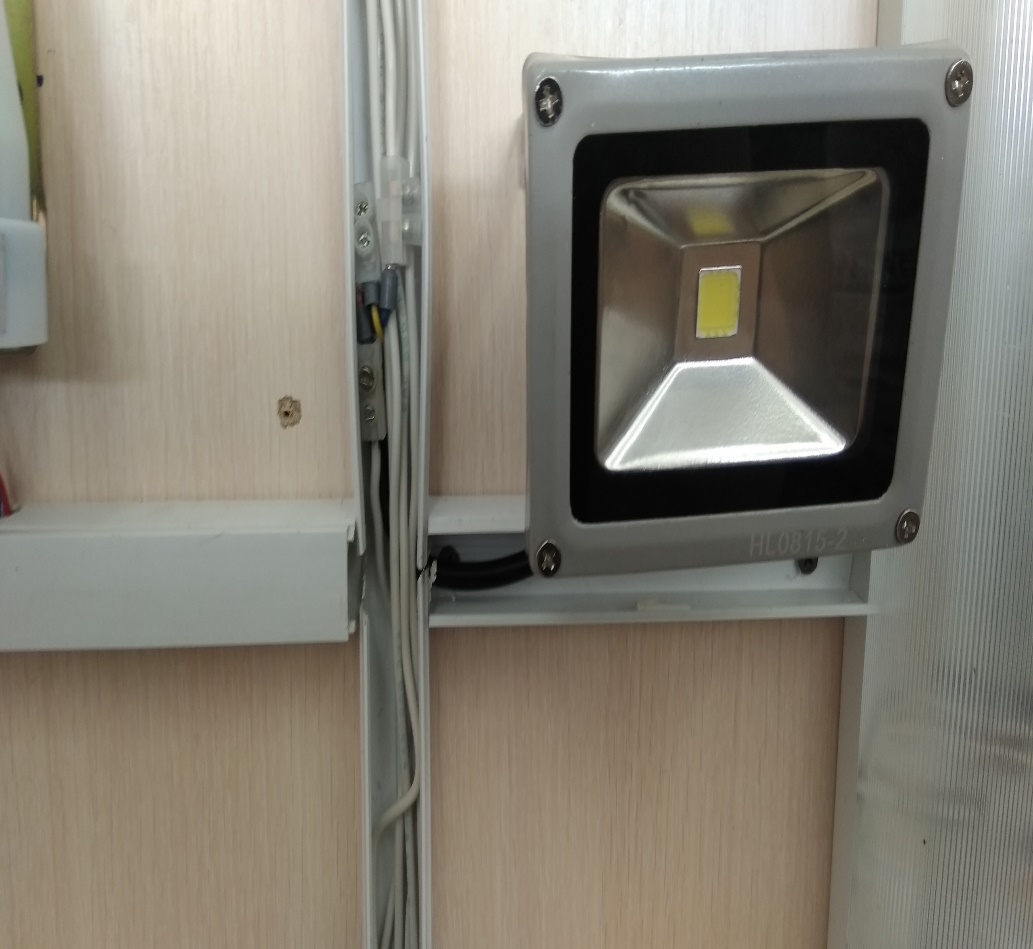 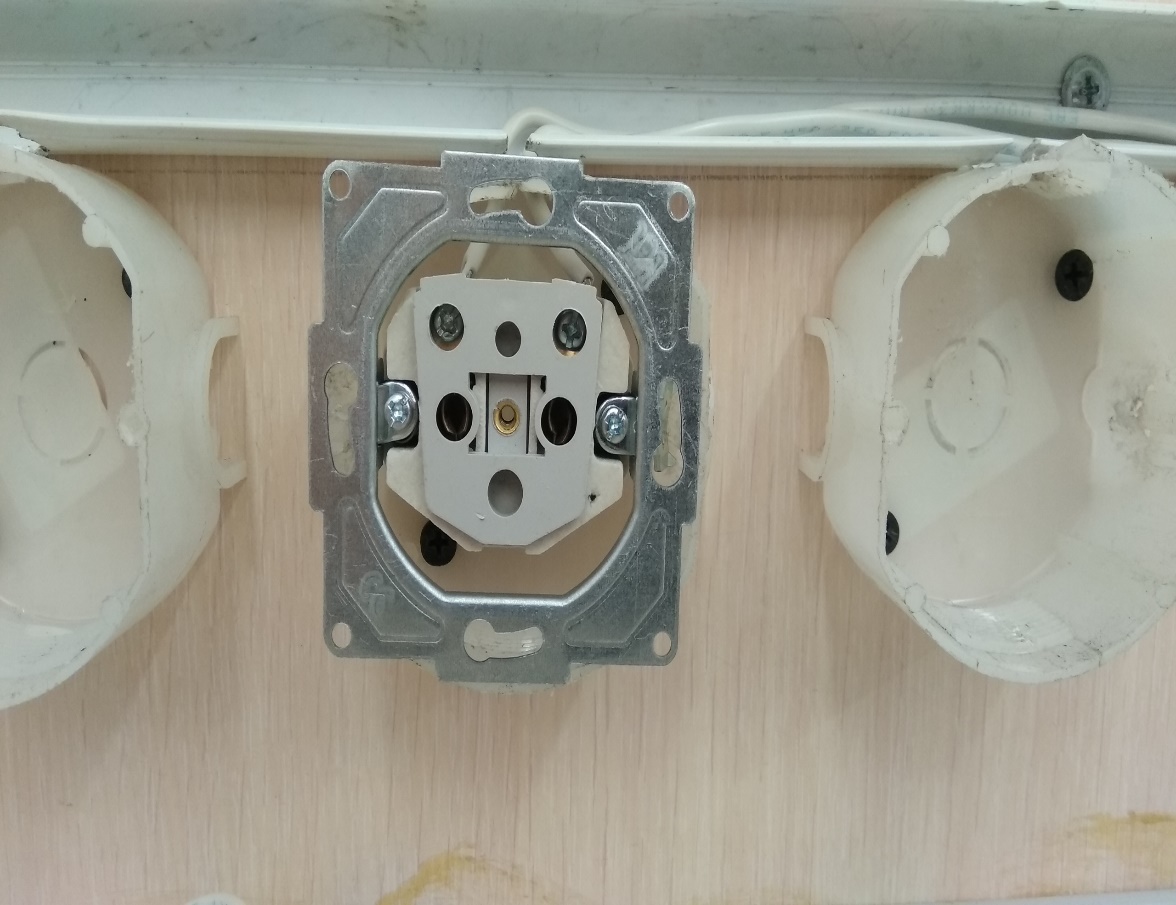 Рис. 5 Подключение прожектора.                                                            Рис.6  Подключение  розетки.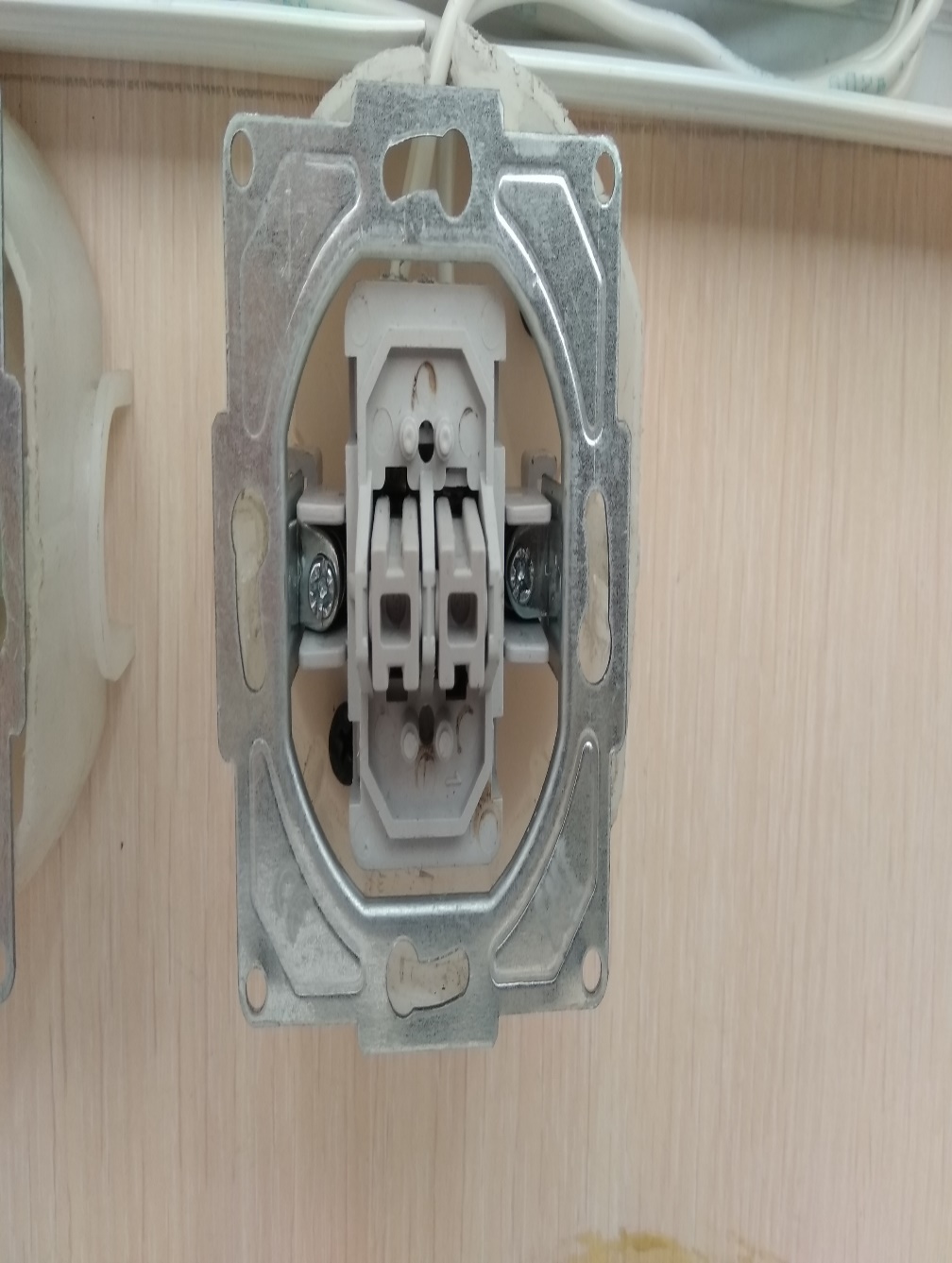 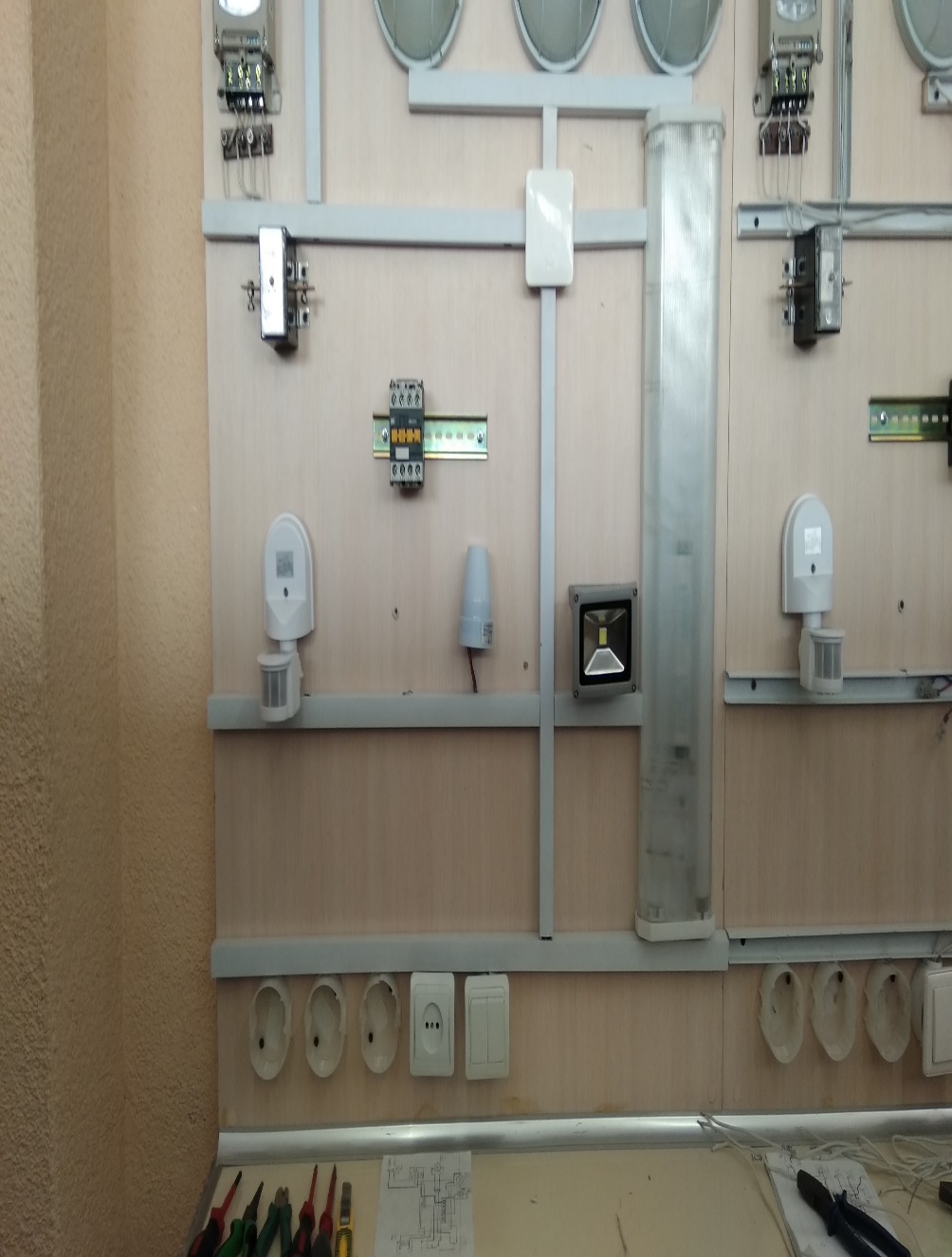 Рис.7  Подключение выключателя.                                                     Рис.8 Укладка проводов в короба, установка розеток и выключателей в короба.                                                                                                                                 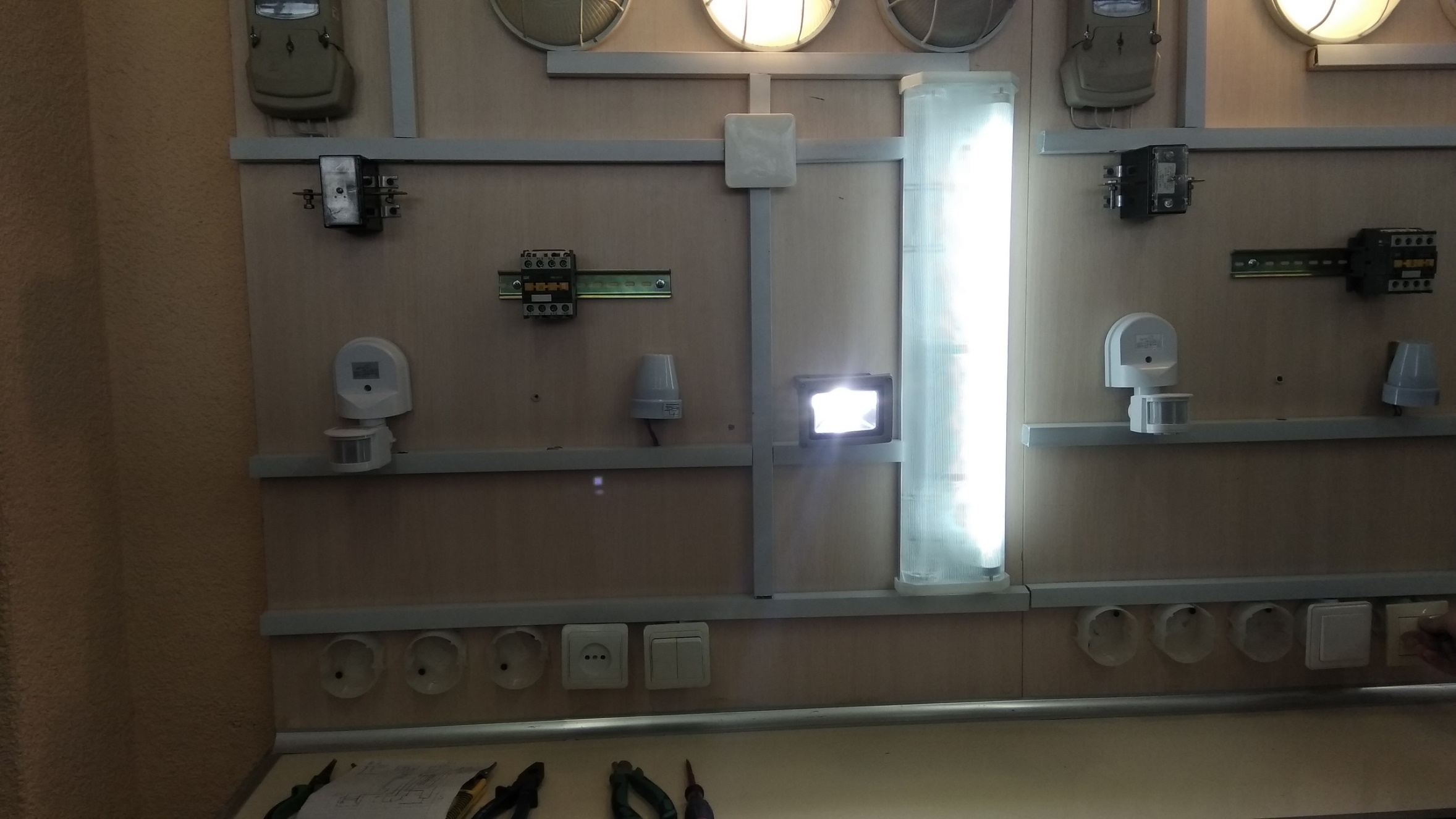 Рис.9 Укладка проводов в короба, установка розеток и выключателей в монтажные коробки.ОперацияУпражненияУпражненияУпражненияОбъекты учебных работОбъекты учебных работОбъекты учебных работОбъекты учебных работОбъекты учебных работОбъекты учебных работОбъекты учебных работКоличествоКоличествоСборка схемы реверса электродвигателя1. Подготовка к выполнению операции2. Сборка схемы3. Контроль качества1. Подготовка к выполнению операции2. Сборка схемы3. Контроль качества1. Подготовка к выполнению операции2. Сборка схемы3. Контроль качества1. Рабочее место «Освещение»2. Выключатель проходной3. Розетка 1 фазная4. Провод АПВ 1*2.55. Плоскогубцы6. Отвертка7.Нож8. Кусачики9. Счетчик электроэнергии1. Рабочее место «Освещение»2. Выключатель проходной3. Розетка 1 фазная4. Провод АПВ 1*2.55. Плоскогубцы6. Отвертка7.Нож8. Кусачики9. Счетчик электроэнергии1. Рабочее место «Освещение»2. Выключатель проходной3. Розетка 1 фазная4. Провод АПВ 1*2.55. Плоскогубцы6. Отвертка7.Нож8. Кусачики9. Счетчик электроэнергии1. Рабочее место «Освещение»2. Выключатель проходной3. Розетка 1 фазная4. Провод АПВ 1*2.55. Плоскогубцы6. Отвертка7.Нож8. Кусачики9. Счетчик электроэнергии1. Рабочее место «Освещение»2. Выключатель проходной3. Розетка 1 фазная4. Провод АПВ 1*2.55. Плоскогубцы6. Отвертка7.Нож8. Кусачики9. Счетчик электроэнергии1. Рабочее место «Освещение»2. Выключатель проходной3. Розетка 1 фазная4. Провод АПВ 1*2.55. Плоскогубцы6. Отвертка7.Нож8. Кусачики9. Счетчик электроэнергии1. Рабочее место «Освещение»2. Выключатель проходной3. Розетка 1 фазная4. Провод АПВ 1*2.55. Плоскогубцы6. Отвертка7.Нож8. Кусачики9. Счетчик электроэнергии1  шт.2 шт.1 шт.11 м.1 шт.1 шт.1 шт.1 шт.1 шт.1  шт.2 шт.1 шт.11 м.1 шт.1 шт.1 шт.1 шт.1 шт.Наименование и этапы выполнения упражненияЭскизИнструктивные указанияИнструктивные указанияИнструментИнструментИнструментИнструментИнструментИнструментИнструментОборудованиеОборудованиеНаименование и этапы выполнения упражненияЭскизИнструктивные указанияИнструктивные указанияЭлектромонтажныйЭлектромонтажныйЭлектромонтажныйВспомогательный.Вспомогательный.Контрольно-измерительный.Контрольно-измерительный.ОборудованиеОборудование1233444556677Упражнение №1. Подготовка к выполнению операцииУпражнение №1. Подготовка к выполнению операцииУпражнение №1. Подготовка к выполнению операцииУпражнение №1. Подготовка к выполнению операцииУпражнение №1. Подготовка к выполнению операцииУпражнение №1. Подготовка к выполнению операцииУпражнение №1. Подготовка к выполнению операцииУпражнение №1. Подготовка к выполнению операцииУпражнение №1. Подготовка к выполнению операцииУпражнение №1. Подготовка к выполнению операцииУпражнение №1. Подготовка к выполнению операцииУпражнение №1. Подготовка к выполнению операцииУпражнение №1. Подготовка к выполнению операции1.1Подготовка рабочего места к выполнению операцииРис. 1Проверить комплектацию оборудования, разложить рабочий инструмент на рабочем столе. Проверить исправность выключателей. Провод прозвонить , проверить на отсутствие повреждении на изоляции. Проверить комплектацию оборудования, разложить рабочий инструмент на рабочем столе. Проверить исправность выключателей. Провод прозвонить , проверить на отсутствие повреждении на изоляции. -----Мультиметр провод АПВ 1*2.5,выключатель проходной провод АПВ 1*2.5,выключатель проходной провод АПВ 1*2.5,выключатель проходнойУпражнение №2. Сборка схемыУпражнение №2. Сборка схемыУпражнение №2. Сборка схемыУпражнение №2. Сборка схемыУпражнение №2. Сборка схемыУпражнение №2. Сборка схемыУпражнение №2. Сборка схемыУпражнение №2. Сборка схемыУпражнение №2. Сборка схемыУпражнение №2. Сборка схемыУпражнение №2. Сборка схемыУпражнение №2. Сборка схемыУпражнение №2. Сборка схемы2.1 Подключение электрического счетчикаРис. 2Взять провод соответствующей длинны. Снять концы изоляции для соединения «колечком» и подключить контакты № 1,3,4,6 на счетчике и дифавтомате.Взять провод соответствующей длинны. Снять концы изоляции для соединения «колечком» и подключить контакты № 1,3,4,6 на счетчике и дифавтомате.Взять провод соответствующей длинны. Снять концы изоляции для соединения «колечком» и подключить контакты № 1,3,4,6 на счетчике и дифавтомате.Нож, отвертка, кусачики, пассатижи.Нож, отвертка, кусачики, пассатижи.Провод АПВ 1*2.5Счетчик электрический, дифавтомат.Провод АПВ 1*2.5Счетчик электрический, дифавтомат.Провод АПВ 1*2.5Счетчик электрический, дифавтомат.2.2 Присоединение нулевого проводника к оборудованию Рис. 2Взять провод соответствующей длинны. Снять концы изоляции для соединения  и подключить контакты №4 на двух светильниках, розетке и клемнике счетчика, концы проводов вывести в распределительную коробку с запасом 10-15 см.Взять провод соответствующей длинны. Снять концы изоляции для соединения  и подключить контакты №4 на двух светильниках, розетке и клемнике счетчика, концы проводов вывести в распределительную коробку с запасом 10-15 см.Взять провод соответствующей длинны. Снять концы изоляции для соединения  и подключить контакты №4 на двух светильниках, розетке и клемнике счетчика, концы проводов вывести в распределительную коробку с запасом 10-15 см.Нож, отвертка, кусачики, пассатижи.Нож, отвертка, кусачики, пассатижи.провод АПВ 1*2.5,выключатель проходной, розетка провод АПВ 1*2.5,выключатель проходной, розетка провод АПВ 1*2.5,выключатель проходной, розетка 2.3 Подключение рожклвой люстыРис.3Взять провод соответствующей длинны. Снять концы изоляции для соединения и подключения нулевой клемы на нулевую шину и для соединения и подключения фазы на выключатель S1 на клему (1).Взять провод соответствующей длинны. Снять концы изоляции для соединения и подключения нулевой клемы на нулевую шину и для соединения и подключения фазы на выключатель S1 на клему (1).Взять провод соответствующей длинны. Снять концы изоляции для соединения и подключения нулевой клемы на нулевую шину и для соединения и подключения фазы на выключатель S1 на клему (1).Нож, отвертка, кусачики, пассатижи.Нож, отвертка, кусачики, пассатижи.провод АПВ 1*2.5,выключатель проходной, розетка 2.4 Подключения люминесцентнойламы Рис. 4Взять провод соответствующей длинны. Снять концы изоляции для соединения и подключения нулевой клемы на нулевую шину и для соединения и подключения фазы на выключатель S1 на клему (2).Взять провод соответствующей длинны. Снять концы изоляции для соединения и подключения нулевой клемы на нулевую шину и для соединения и подключения фазы на выключатель S1 на клему (2).Взять провод соответствующей длинны. Снять концы изоляции для соединения и подключения нулевой клемы на нулевую шину и для соединения и подключения фазы на выключатель S1 на клему (2).Нож, отвертка, кусачики, пассатижи.Нож, отвертка, кусачики, пассатижи.провод АПВ 1*2.5,выключатель проходной, розетка 2.5 Подключениепрожектора Рис. 5Взять провод соответствующей длинны. Снять концы изоляции для соединения и подключения нулевой клемы на нулевую шину и для соединения и подключения фазы на выключатель S1 на клему (3).Взять провод соответствующей длинны. Снять концы изоляции для соединения и подключения нулевой клемы на нулевую шину и для соединения и подключения фазы на выключатель S1 на клему (3).Взять провод соответствующей длинны. Снять концы изоляции для соединения и подключения нулевой клемы на нулевую шину и для соединения и подключения фазы на выключатель S1 на клему (3).Нож, отвертка, кусачики, пассатижи.Нож, отвертка, кусачики, пассатижи.провод АПВ 1*2.5,выключатель проходной, розетка 2.6 Подключение розетки  и выключателяРис.6,7Взять провод соответствующей длинны. Снять концы изоляции для соединения и подключения нулевой клемы на нулевую шину и для соединения и подключения фазы на клему «Ваго». Взять провод соответствующей длинны. Снять концы изоляции для соединения и подключения. Запитывыем фазным проводом выключатель и с разрыва фазы запитываем  рожклвой люсты,люминесцентной лампы и прожектора.Взять провод соответствующей длинны. Снять концы изоляции для соединения и подключения нулевой клемы на нулевую шину и для соединения и подключения фазы на клему «Ваго». Взять провод соответствующей длинны. Снять концы изоляции для соединения и подключения. Запитывыем фазным проводом выключатель и с разрыва фазы запитываем  рожклвой люсты,люминесцентной лампы и прожектора.Взять провод соответствующей длинны. Снять концы изоляции для соединения и подключения нулевой клемы на нулевую шину и для соединения и подключения фазы на клему «Ваго». Взять провод соответствующей длинны. Снять концы изоляции для соединения и подключения. Запитывыем фазным проводом выключатель и с разрыва фазы запитываем  рожклвой люсты,люминесцентной лампы и прожектора.Нож, отвертка, кусачики, пассатижи.Нож, отвертка, кусачики, пассатижи.провод АПВ 1*2.5,выключатель проходной, розетка 2.7 Укладка проводов в короба, установка розеток и выключателей в монтажные коробкиРис. 8,9Уложите провода в короб, установите в монтажные коробки выключатели и розетку, закройте короба крышками соответствующей длинны.Уложите провода в короб, установите в монтажные коробки выключатели и розетку, закройте короба крышками соответствующей длинны.Уложите провода в короб, установите в монтажные коробки выключатели и розетку, закройте короба крышками соответствующей длинны.Нож, отвертка, кусачики, пассатижи.Нож, отвертка, кусачики, пассатижи.провод АПВ 1*2.5,выключатель проходной, розетка Упражнение №3. Контроль качестваУпражнение №3. Контроль качестваУпражнение №3. Контроль качестваУпражнение №3. Контроль качестваУпражнение №3. Контроль качестваУпражнение №3. Контроль качестваУпражнение №3. Контроль качестваУпражнение №3. Контроль качестваУпражнение №3. Контроль качестваУпражнение №3. Контроль качестваУпражнение №3. Контроль качестваУпражнение №3. Контроль качестваУпражнение №3. Контроль качества3.1 Контроль работоспособности схемыПроверяем соединения проводов на прочность соединения. Производим проверку работоспособности схемы согласно указаниям мастера и инструкциям по ТБ. После проверки схемы произвести разборку схемы, убрать рабочее место, подготовить инструмент, рабочее место и оборудование к сдаче мастеру. -----